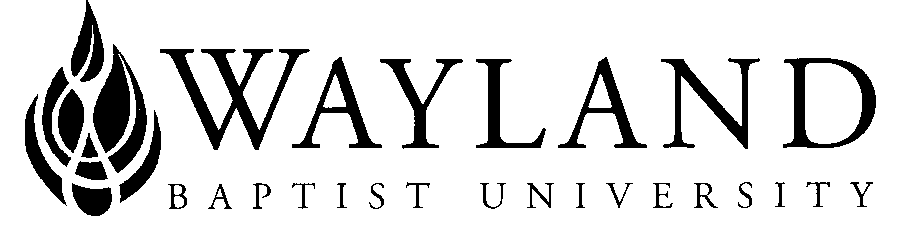 Plainview, TXSchool of Christian Studies Wayland Baptist University Mission Statement:  Wayland Baptist University exists to educate students in an academically challenging, learning-focused and distinctively Christian environment for professional success, and service to God and humankind.MNST 4322: EvangelismSpring 2, Spring 2023Dr. Kris Knippa(806) 292-6334 (cell)/Personal email:  kris.knippa@gmail.comOffice Hours are by appointment/Office: (Brown Chapel, WBU Plainview)Class Meeting:  Virtual onlyCatalog Description:  Prerequisite: Upper Level Standing, or permission by department chair/advisor.Required Textbook and Resources: Course Outcome Competencies:  MNST4322: Evangelism – 3 hrs – Principles, messages, and methods of the New Testament evangelism and discipleship. Prerequisite(s): RLGN1301 and RLGN1302. Demonstrate an understanding of the New Testament strategy of evangelismUnderstand the importance of the Holy Spirit, prayer, compassion, and patience in evangelismEquipped to share their personal testimony.Demonstrate proficiency in sharing the Gospel in a systematic mannerKnow how to approach non-Christians with a view of sharing the Gospel with themKnow how to be sensitive to those around themAttendance Requirements: As stated in the Wayland Catalog, students enrolled at one of the University’s external campuses should make every effort to attend all class meetings. All absences must be explained to the instructor, who will then determine whether the omitted work may be made up. When a student reaches that number of absences considered by the instructor to be excessive, the instructor will so advise the student and file an unsatisfactory progress report with the campus executive director. Any student who misses 25 percent or more of the regularly scheduled class meetings may receive a grade of F in the course. Additional attendance policies for each course, as defined by the instructor in the course syllabus, are considered a part of the University’s attendance policy.  Plagiarism and Academic Dishonesty: http://catalog.wbu.edu/content.php?catoid=7&navoid=446 Disability Statement: “In compliance with the Americans with Disabilities Act of 1990 (ADA), it is the policy of Wayland Baptist University that no otherwise qualified person with a disability be excluded from participation in, be denied the benefits of, or be subject to discrimination under any educational program or activity in the university. The Coordinator of Counseling Services serves as the coordinator of students with a disability and should be contacted concerning accommodation requests at (806) 291- 3765. Documentation of a disability must accompany any request for accommodations.”Tentative ScheduleGrading for the Course MNST 4322All posts are due in accordance with date and time specified herein.  Each week’s posting has a “100” point total possibility.  This includes the student post and response portions of the week’s assignment.Each individual assignment for weeks one through four will carry a weight of “200” point total possibility.The capstone assignment will carry the value of a “400” total point possibility.  However, failure to turn in a capstone assignment will result in a lack of credit in the course.  The goal of evangelism is to practice being evangelistic at some level, whatever level you can at this point in your faith journey.  There must be a concerted effort to fulfill this requirement in order to receive credit for the course.  Therefore, total points available for the course will be 2000 points:1790-2000 points				A1590-1789					B1390-1589					C1190-1389					DBelow 1190 or failure to attempt capstone	FStudents shall have protection through orderly procedures against prejudices or capricious academic evaluation. A student who believes that he or she has not been held to realistic academic standards, just evaluation procedures, or appropriate grading, may appeal the final grade given in the course by using the student grade appeal process described in the Academic Catalog.  Appeals may not be made for advanced  placement  examinations  or course  bypass examinations. Appeals are limited to the final course grade, which may be upheld, raised, or lowered at any stage of the appeal process. Any recommendation to lower a course grade must be submitted through the vice president of academic affairs to the Faculty Assembly Grade Appeals Committee for review and approval. The Faculty Assembly Grade Appeals Committee may instruct that the course grade be upheld, raised, or lowered to a more proper evaluation.  Rule for Posts in Discussion BoardStudent Post:  Each post from the assigned reading section will have a word count of “250 words” at a minimum.  There is not an expectation that each student should write substantially more than this length, but there must be a demonstration of interaction with the assigned reading.  The instructor will begin each week’s thread, and each student post will respond in kind by the assigned due date.Student Response:  The instructor will not place a word limit upon the post responses, but each student must respond in discussion with every other post in the class.  You must do better than “I agree,” or “good point.”  If you do agree, point out why there is agreement.  If you believe a valid point has been offered, state why the post has offered a good point.  WE WILL BE VERY CONSCIENTIOUS TO BE THOUGHTFUL, BUT NOT OVERLY CRITICAL, OF EACH OTHER’S VIEWS.  State disagreement or divergence of opinion with great respect for one another, please.Assignments for MNST 4322Week One AssignmentsPersonal Testimony-- “My Life in Christ” (1-2 pp. typewritten double-spaced)A good rule of thumb for a testimony is to focus upon who a person was before their personal commitment to Christ, the actual events surrounding the decision for Christ, and emphasis upon the ongoing difference Christ has made and continues to make in your life today (20% prior to conversion, 20-30% accounts of events and circumstances surrounding decision to follow Christ, 50-60% of the impact of the conversion experience upon life since the decision).  Week One Discussion BoardsThe Study of Evangelism, part OneStudent Post Due by Wednesday, midnightStudent Response Due by Saturday, midnightWeek Two Assignments“Biblical Foundations of Salvation”Need to create a list of biblical texts that are useful for evangelism (minimum 5 verses)Next to each verse, write a brief statement (a couple of sentences) of how the verse might contribute to a gospel conversation.Week Two Discussion Boards The Study of Evangelism, part TwoStudent Post Due by Wednesday, midnightStudent Response Due by Saturday, midnightWeek Three Assignments“Gospel Presentation Illustrations”In this written assignment, the student will gather at least three examples from everyday life or popular culture that might aid in helping share the gospel message.  These examples must be familiar enough to a prospective audience that they do not require significant explanation.  Along with the description of the illustration, write a brief explanation of how you might use the illustration in a gospel conversation.  Week Three Discussion BoardsThe Study of Evangelism, part ThreeStudent Post due by Wednesday, midnight.Student Response due by Saturday, midnight. Week Four Assignments“Gospel Presentation”Write a brief script of how you might share the gospel in a conversation.  Be careful that we are not overly guilty of “Christianese,” language and terminology that a person who has little experience in religion or the Bible would not understand.  Use terms and explanations that might be easy for someone with little faith journey to understand.  In your document, make sure you consider at least three potential barriers that a listener might present as a question.  In your presentation, share from the scriptures and personal experience in Christ answers to these possible barriers to belief.  Week Four Discussion BoardsThe Study of Evangelism, part FourStudent Post due by Wednesday, midnight.Student Response due by Saturday, midnight.  Weeks Five through Eight Assignment (Capstone Assignment)Produce a narrative verbatim of a gospel conversation you have with an individual, or group, before the term ends.  Assignments from weeks one through four should inform your ability to have a conversation with an individual about your relationship with Jesus.  It is understood that evangelism is a Spirit-sensitive event, so we are not asking you to simply fulfill the requirements of the course.  This is an event that serves as a culminating goal as an outcome for the course.  A successful assignment submission reflects that you shared Jesus with a person or group and wrote an account of your event.  Obviously, we would all hope that the outcome would be for someone new to begin a relationship with Christ, but this is not the subject of the assignment.  One of the barriers to practicing personal evangelism is a lack of experience, skill, and confidence in sharing about one’s faith.  Therefore, our goal is to share what we applied in the first four weeks to someone else before the end of the class.  This assignment may occur within the context of teaching a traditional Bible study or preaching in a worship service setting, but the evangelistic event may also include a conversation or series of conversations with an individual.  The conversation may occur as the result of one of two previously mentioned teaching settings, meeting with someone for clarification or follow-up, but it is understood that this assignment asks for more than notes from a Bible study a student may lead or an outline from a sermon.  The assignment asks for the student to have a personal interaction with a person or group with hopes of evangelizing someone in our faith.  The assignment may reflect a summation of a series of conversations had with a person over this term regarding faith in Christ.  The capstone assignment is due at the end of the course.  The final submission of the event or conversations will be presented in a narrative format, summarizing the teaching moment(s) and/or follow-up conversation(s).  Please give attention to the following:  salient teaching points, salient questions or concerns of the evangelistic interaction, personal reflection upon the event(s), and personal statement regarding what you learned from engaging in personal evangelism, especially how this may become more of a normative practice in your life.  Week Five Discussion BoardsModels of Evangelism, chapters 1-2.Student Post due by Wednesday, midnight.Student Response due by Saturday, midnight.  Week Six Discussion BoardsModels of Evangelism, chapters 3-4Student Post due by Wednesday, midnight.Student Response due by Saturday, midnight.Week Seven Discussion BoardsModels of Evangelism, chapters 5-6Student Post due by Wednesday, midnight.Student Response due by Saturday, midnight.Week Eight Discussion BoardsModels of Evangelism, chapters 7-8Student Post due by Wednesday, midnight.Student Response due by Saturday, midnight.  Plainview, TXSchool of Christian Studies Wayland Baptist University Mission Statement:  Wayland Baptist University exists to educate students in an academically challenging, learning-focused and distinctively Christian environment for professional success, and service to God and humankind.MNST 5322: EvangelismSpring 2, Spring 2023Dr. Kris Knippa(806) 292-6334 (cell)/Personal email:  kris.knippa@gmail.comOffice Hours are by appointment/Office: (Brown Chapel, WBU Plainview)Class Meeting:  Virtual onlyCatalog Description:  Prerequisite: Upper Level Standing, or permission by department chair/advisor.Required Textbook and Resources: Course Outcome Competencies:  MNST5322: Evangelism – 3 hrs – Research into the history and methods of evangelism with special attention to contemporary expression.Demonstrate an understanding of the New Testament strategy of evangelismUnderstand the importance of the Holy Spirit, prayer, compassion, and patience in evangelismEquipped to share their personal testimony.Demonstrate proficiency sharing the Gospel in a systematic mannerKnow how to approach non-Christians with a view of sharing the Gospel with themKnow how to be sensitive to those around themAttendance Requirements: As stated in the Wayland Catalog, students enrolled at one of the University’s external campuses should make every effort to attend all class meetings. All absences must be explained to the instructor, who will then determine whether the omitted work may be made up. When a student reaches that number of absences considered by the instructor to be excessive, the instructor will so advise the student and file an unsatisfactory progress report with the campus executive director. Any student who misses 25 percent or more of the regularly scheduled class meetings may receive a grade of F in the course. Additional attendance policies for each course, as defined by the instructor in the course syllabus, are considered a part of the University’s attendance policy.  Plagiarism and Academic Dishonesty: http://catalog.wbu.edu/content.php?catoid=7&navoid=446 Disability Statement: “In compliance with the Americans with Disabilities Act of 1990 (ADA), it is the policy of Wayland Baptist University that no otherwise qualified person with a disability be excluded from participation in, be denied the benefits of, or be subject to discrimination under any educational program or activity in the university. The Coordinator of Counseling Services serves as the coordinator of students with a disability and should be contacted concerning accommodation requests at (806) 291- 3765. Documentation of a disability must accompany any request for accommodations.”Grading for the Course MNST 5322All posts are due in accordance with date and time specified herein.  Each week’s posting has a “100” point total possibility.  This is a combination score from the student post and response in discussion board.Each individual assignment for weeks one through four will carry a weight of “200” point total possibility.Each book review will carry a value of “300” point total possibility.  Graduate students must complete BOTH book reviews in order to obtain credit for the course.  Failure to complete book reviews will result in failure of the course.  The capstone assignment will carry the value of a “400” total point possibility.  However, failure to turn in a capstone assignment will result in a lack of credit in the course.  The goal of evangelism is to practice being evangelistic at some level, whatever level you can at this point in your faith journey.  There must be a concerted effort to fulfill this requirement in order to receive credit for the course.  Therefore, total points available for the course will be 2600 points:2340-2600 points						A2080-2339							B1820-2079							C1560-1819							DBelow 1560 or failure to attempt capstone or book reviews	FStudents shall have protection through orderly procedures against prejudices or capricious academic evaluation. A student who believes that he or she has not been held to realistic academic standards, just evaluation procedures, or appropriate grading, may appeal the final grade given in the course by using the student grade appeal process described in the Academic Catalog.  Appeals may not be made for advanced  placement  examinations  or course  bypass examinations. Appeals are limited to the final course grade, which may be upheld, raised, or lowered at any stage of the appeal process. Any recommendation to lower a course grade must be submitted through the vice president of academic affairs to the Faculty Assembly Grade Appeals Committee for review and approval. The Faculty Assembly Grade Appeals Committee may instruct that the course grade be upheld, raised, or lowered to a more proper evaluation.  Rule for Posts in Discussion BoardStudent Post:  Each post from the assigned reading section will have a word count of “250 words” at a minimum.  There is not an expectation that each student should write substantially more than this length, but there must be a demonstration of interaction with the assigned reading.  The instructor will begin each week’s thread, and each student post will respond in kind by the assigned due date.Student Response:  The instructor will not place a word limit upon the post responses, but each student must respond in discussion with every other post in the class.  You must do better than “I agree,” or “good point.”  If you do agree, point out why there is agreement.  If you believe a valid point has been offered, state why the post has offered a good point.  WE WILL BE VERY CONSCIENTIOUS TO BE THOUGHTFUL, BUT NOT OVERLY CRITICAL, OF EACH OTHER’S VIEWS.  State disagreement or divergence of opinion with great respect for one another, please.Book ReviewBook review expectation:  In a single paragraph, the student will summarize the overall salient arguments of the author.  The summary will demonstrate enough interaction with the text to demonstrate evidence of reading the volume.  The remainder of the book review, which must exceed one page in length but cannot exceed two pages, will highlight the student’s views of the reader’s positions.  The document will be double-spaced with normal 1” margins, Times New Roman, font 12, and will be submitted as either a Word document or a PDF.  The book review will consider the following questions:  Where do you find common ground with the author?  Why do you share this common ground?  Where do you find divergence in thought from the author?  Why do you find disagreement with the author?  Book reviews are, by their nature, critical, so the student must consider the overall value of the book to thought in the subject area.Assignments for MNST 5322Week One AssignmentsPersonal Testimony-- “My Life in Christ” (1-2 pp. typewritten double-spaced)A good rule of thumb for a testimony is to focus upon who a person was before their personal commitment to Christ, the actual events surrounding the decision for Christ, and emphasis upon the ongoing difference Christ has made and continues to make in your life today (20% prior to conversion, 20-30% accounts of events and circumstances surrounding decision to follow Christ, 50-60% of the impact of the conversion experience upon life since the decision).  Week One Discussion BoardsThe Study of Evangelism, part OneStudent Post Due by Wednesday, midnightStudent Response Due by Saturday, midnightWeek Two Assignments“Biblical Foundations of Salvation”Need to create a list of biblical texts that are useful for evangelism (minimum 5 verses)Next to each verse, write a brief statement (a couple of sentences) of how the verse might contribute to a gospel conversation.Week Two Discussion Boards The Study of Evangelism, part TwoStudent Post Due by Wednesday, midnightStudent Response Due by Saturday, midnightWeek Three Assignments“Gospel Presentation Illustrations”In this written assignment, the student will gather at least three examples from everyday life or popular culture that might aid in helping share the gospel message.  These examples must be familiar enough to a prospective audience that they do not require significant explanation.  Along with the description of the illustration, write a brief explanation of how you might use the illustration in a gospel conversation.  Week Three Discussion BoardsThe Study of Evangelism, part ThreeStudent Post due by Wednesday, midnight.Student Response due by Saturday, midnight. Week Four Assignments“Gospel Presentation”Write a brief script of how you might share the gospel in a conversation.  Be careful that we are not overly guilty of “Christianese,” language and terminology that a person who has little experience in religion or the Bible would not understand.  Use terms and explanations that might be easy for someone with little faith journey to understand.  In your document, make sure you consider at least three potential barriers that a listener might present as a question.  In your presentation, share from the scriptures and personal experience in Christ answers to these possible barriers to belief.  Week Four Discussion BoardsThe Study of Evangelism, part FourStudent Post due by Wednesday, midnight.Student Response due by Saturday, midnight. BOOK REVIEW #1 DUE  The Celtic Way of Evangelism:  How Christianity Can Reach the West…Again, 10th Anniversary Edition Weeks Five through Eight Assignment (Capstone Assignment)Produce a narrative verbatim of a gospel conversation you have with an individual, or group, before the term ends.  Assignments from weeks one through four should inform your ability to have a conversation with an individual about your relationship with Jesus.  It is understood that evangelism is a Spirit-sensitive event, so we are not asking you to simply fulfill the requirements of the course.  This is an event that serves as a culminating goal as an outcome for the course.  A successful assignment submission reflects that you shared Jesus with a person or group and wrote an account of your event.  Obviously, we would all hope that the outcome would be for someone new to begin a relationship with Christ, but this is not the subject of the assignment.  One of the barriers to practicing personal evangelism is a lack of experience, skill, and confidence in sharing about one’s faith.  Therefore, our goal is to share what we applied in the first four weeks to someone else before the end of the class.  This assignment must be in a context in which there is a clear goal of being evangelistic.  While the event might include teaching a traditional Bible study or preaching in a worship service setting, the event can also include a personal conversation or series of conversations.  The conversation may occur as the result of one of two previously mentioned teaching settings, meeting with someone for clarification or follow-up, but it is understood that this assignment asks for more than notes from a Bible study a student may lead or an outline from a sermon.  The assignment asks for the student to have a personal interaction with a person or group with hopes of evangelizing someone in our faith.  The assignment may reflect a summation of a series of conversations had with a person over this term regarding faith in Christ.  The capstone assignment is due at the end of the course.  The final submission of the event or conversations will be presented in a narrative format, summarizing the teaching moment(s) and/or follow-up conversation(s).  Please give attention to the following:  salient teaching points, salient questions or concerns of the evangelistic interaction, personal reflection upon the event(s), and personal statement regarding what you learned from engaging in personal evangelism, especially how this may become more of a normative practice in your life.  Week Five Discussion BoardsModels of Evangelism, chapters 1-2.Student Post due by Wednesday, midnight.Student Response due by Saturday, midnight.  Week Six Discussion BoardsModels of Evangelism, chapters 3-4Student Post due by Wednesday, midnight.Student Response due by Saturday, midnight.Week Seven Discussion BoardsModels of Evangelism, chapters 5-6Student Post due by Wednesday, midnight.Student Response due by Saturday, midnight.Week Eight Discussion BoardsModels of Evangelism, chapters 7-8Student Post due by Wednesday, midnight.Student Response due by Saturday, midnight.  BOOK REVIEW #2 DUE  Evangelism in a Skeptical World:  How to Make the Unbelievable News about Jesus More Believable.  TitleEditor/AuthorPublisherEdYearISBNThe Study of EvangelismChilcote and WarnerEerdmans2008Models of EvangelismPope-LevinsonBaker20209781493427383TitleEditor/AuthorPublisherEdYearISBNThe Study of EvangelismChilcote and WarnerEerdmans2008Models of EvangelismPope-LevinsonBaker20209781493427383Evangelism in a Skeptical WorldChanZondervan2018The Celtic Way of EvangelismHunterAbingdon Press20109781426732089